Liebe Kunden,wir möchten Sie darauf hinweisen, dass folgendes Produkt für den Verzehr nicht geeignet ist, aufgrund der fehlerhaften Angabe der Zubereitung und die dadurch entstehende Grenzwertüberschreitung des Jodgehalts!!!6g anstelle von 60gArt.-Nr. 71261:TCT Seetang getrocknet in Knoten 120g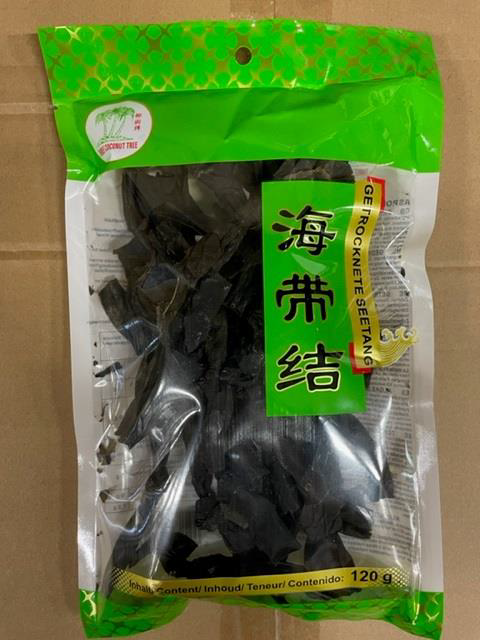 Mindesthaltbarkeitsdatum: 25.12.2023Bitte bringen Sie das Produkt zurück. Der Verkaufspreis wird Ihnen erstattet.Vielen Dank.AsRopa Food GmbH	Berliner Straße 6a	21509 Glinde, DE